Частное учреждение
«АТТЕСТАЦИОННЫЙ ЦЕНТР ПО НЕРАЗРУШАЮЩЕМУ КОНТРОЛЮ»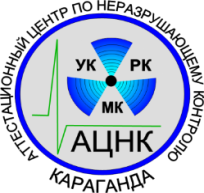 Орган по подтверждению соответствия персоналаРК, г. Караганда, тел. 8 7212 505663, www.ndtcc.kz, e-mail:ndtcc@mail.ruЗАЯВКА
на сертификацию персонала в области неразрушающего контроля согласно требованиям СТ РК ISO 9712-2014Частное лицо, Ф.И.О.:	просит ЧУ «Аттестационный центр по неразрушающему контролю» провести сертификацию (продление/ ресертификацию), расширение области сертификации по следующим методам неразрушающего контроля (необходимо отметить метод (ы), уровень квалификации):	Примечание: при числе специалистов более одного в электронном виде таблица может продолжаться. VT – визуальный контроль;UT – ультразвуковой контроль; MT(p) – магнитный контроль, способ магнитопорошковый; PT – контроль проникающими жидкостями;RT – радиографический контроль; MT(f) – магнитный контроль, способ феррозондовый; ET – вихретоковый контроль;UT(t) – ультразвуковой контроль (толщинометрия);TT – инфракрасный термографический контроль;Расширение области сертификации по методу(ам) НК.По прибытию в ОПС П будут представлены следующие документы:Копию удостоверения личностиКопию документа об образовании (диплом, аттестат)Копии документов о прохождении курсов по НК (при их наличии)Справку с места работы с указанием занимаемой должности и стажа в области НККопию медицинского осмотра с указанием остроты зренияФотографии на документы 3×4 — 3-5 шт.Дата рождения		ИИН__________________________№ уд. личности		Дата выдачи уд/л____________Кем выдано уд/л _____________________________ Домашний адрес	Телефон, e-mail	Подпись Заявителя	Дата оформления заявки ________________20____ г.Форма услугиVTVTVTUTUTUTMT(p)MT(p)MT(p)PTPTPTRTRTRTMT(f)MT(f)ETETETUT(t)UT(t)TTTTTTФорма услугиIIIIIIIIIIIIIIIIIIIIIIIIIIIIIIIIIIIIIIIIIIIIIIIIСертификацияПродление/
РесертификацияРасширениеобласти сертификацииПромышленный сектор (нужное отметить)Промышленный сектор (нужное отметить)Промышленное производство (полуфабрикаты, детали, компоненты)Контроль до и во время эксплуатации, включая период изготовления (монтажа)Техническое обслуживание железной дороги